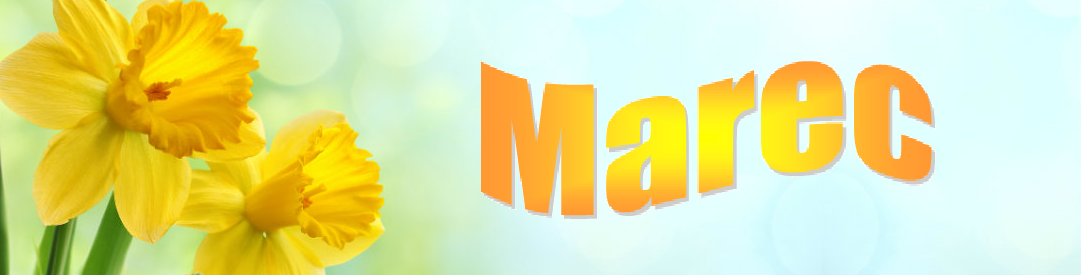 JEDILNIKPridržujemo si pravico do spremembe jedilnika, v primeru, da ni mogoče zagotoviti ustreznih živil.*- Označeni alergeni v živilihPONEDELJEK, 7. 3. 2022PONEDELJEK, 7. 3. 2022MalicaKosiloMlečni močnik s čokolado v prahu *(gluten pšenica, mleko, jajce), jabolkoKostna juha*(gluten pšenica, jajce), puranji dunajski*(gluten pšenica, jajce), pražen krompir, zelena solataPop. malica: 100%  jabolčni sok, masleni keksi*(gluten pšenica, mleko, jajce, soja)Pop. malica: 100%  jabolčni sok, masleni keksi*(gluten pšenica, mleko, jajce, soja)TOREK, 8. 3. 2022TOREK, 8. 3. 2022MalicaKosiloHot dog*(gluten pšenica, soja, mleko, gorčično seme, ima lahko sledi jajc, sezama in oreškov), čajSegedin zelje, dnevno mešani kruh*(gluten pšenica in rž, soja,  ima lahko sledi jajc, mleka in sezama), domače pecivo*(gluten pšenica, jajce, mleko), bananaPop. malica: Pisana pletenica*(gluten pšenica, jajca, mleko, soja, ima lahko sledi sezama in oreškov)Pop. malica: Pisana pletenica*(gluten pšenica, jajca, mleko, soja, ima lahko sledi sezama in oreškov)SREDA, 9. 3. 2022SREDA, 9. 3. 2022MalicaKosiloAjdov kruh*(gluten pšenica in rž, jajca, mleko, ima lahko sledi soje, oreškov in sezama), čičerikin namaz*(mleko), paprika, čajKostna juha z ribano kašo*(gluten pšenica, jajce),  špageti z mletim mesom*( gluten pšenica, jajce), kitajsko zelje Šolska shema: JagodeŠolska shema: JagodePop. malica: Kruh*(gluten pšenica in rž, soja,  ima lahko sledi jajc, mleka in sezama), z maslom*(mleko)Pop. malica: Kruh*(gluten pšenica in rž, soja,  ima lahko sledi jajc, mleka in sezama), z maslom*(mleko)ČETRTEK, 10. 3. 2022ČETRTEK, 10. 3. 2022MalicaKosiloMakaroni  s  krompirjem*(gluten pšenica, jajce), rdeča pesa, čajZelenjavna juha*(gluten pšenica, jajce), piščančji trakci v smetanovi omaki*(mleko), kus kus*(gluten pšenica), zelena solata s koruzoPop. malica: Jabolko, polnozrnati piškoti*(gluten pšenica, jajce, mleko, soja)Pop. malica: Jabolko, polnozrnati piškoti*(gluten pšenica, jajce, mleko, soja)PETEK, 11. 3. 2022PETEK, 11. 3. 2022MalicaKosilo Jogurtovo maslo*(mleko), kruh iz kmečke peči*(gluten pšenica in rž, ima lahko sledi jajc, soje, mleka in sezama), sadjeJuha  z  zvezdicami*(gluten pšenica, jajce), popečen ribji file*(ribe), krompirjeva solata z radičemPop. malica: Sadni jogurt*(mleko)Pop. malica: Sadni jogurt*(mleko)